ATO CONCESSOR DE PENSÃOPORTARIA no 12472/2023CLEONICE PASQUALOTTO DA PAIXÃO TOLEDO, PREFEITA MUNICIPAL de PM DE CAMPOS BORGES, no uso de suas atribuições legais, RETIFICA o ato: PORTARIA n° 11257/2021, e de conformidade com o que estabelece o artigo 40, § 7°, inciso 1 da Constituição Federal, redação dada pela Emenda Constitucional tf 41/2003 e Lei Municipal n° 826 de 2005, CONCEDE PENSÃO ao dependente do servidor inativo JOÃO NERI DA SILVEIRA, matrícula 300, cargo de vigia, nível III, classe D, regime jurídico estatutário, 44 horas semanais, falecido em 22/12/2020, inativado conforme PORTARIA tf 8745/2015, retificado por PORTARIA tf 10132/2018, sendo que a totalidade da remuneração desta pensão corresponde a R$ 1.471,30, distribuídos da seguinte forma: EVA ALMEIDA DA SILVEIRA, cônjuge, a contar de 28/12/2020 conforme requerimento, à razão de 100%, no valor de R$ 1.471,30.A pensão será custeada por REGIME PRÓPRIO DE PREVIDÊNCIA SOCIAL, e seu reajuste será efetivado pela manutenção do valor real.CAMPOS BORGES, 15/09/2023.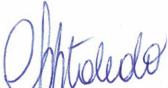 CLEONICE PASQUAL	DA PAIXÃO TOLEDOPREFEITA MUNICIPAL de PM DE CAMPOS BORGESOBS.: Ato sujeito a exame para fins de registro.CERTIDÃOCertifico, para os devidos fins, que as informações constantes na base de dados do sistema SAPIEM - Sistema de Pensões e Inativações da Esfera Municipal, referentes a JOAO NERI DA SILVEIRA, processo número 001696-0200/21-1, à vista dos registros existentes, são os consignados nos arquivos deste Município. Certifico, ainda, que os documentos que embasaram a pensão, em especial os que deram origem às cópias eletrônicas encaminhadas ao TCE-RS, estão sob guarda deste órgão até o trânsito em julgado da decisão no Tribunal de Contas do Estado do RS. E, por verdade, eu PREFEITA MUNICIPAL de PM DE CAMPOS BORGES lavrei a presente certidão, aos quinze de setembro de dois mil e vinte e três.CLEONICE PAiALOTTO DA PAIXÃO	J ERSOFACCINTOLEDO	Técnico Controle InternoPREFEITA MUNICIPAL	Responsável pelo Controle InternoII	III 	1 123101656004802Relatório gerado pelo SAPIEM Versão: 6.1.46 Data: 15/09/2023 Hora: 11:08I 11 0123 10 560048024Relatório gerado pelo SAPIEM Versão: 6.1.46 Data: 15/09/2023 Hora: 11:08